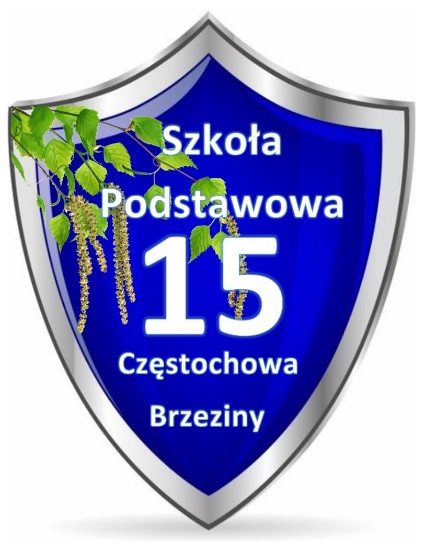 PROCEDURY BEZPIECZEŃSTWA  W OKRESIE PANDEMII COVID-19 NA TERENIESZKOŁY PODSTAWOWEJ NR 15 IM. POLSKICH NOBLISTÓW W CZĘSTOCHOWIEI. PODSTAWA PRAWNA:Ustawa z dnia 26 czerwca 1974 r. Kodeks pracy ( Dz. U. 2020 r. poz. 1320)Ustawa z dnia 14 grudnia 2016 r. Prawo oświatowe (Dz. U. 2020 poz. 910)Ustawa z dnia 7 września 1991 r. o systemie oświaty (Dz.U. 2020 poz. 1327)Rozporządzenie Ministra Edukacji Narodowej z dnia 12 sierpnia 2020 r. w sprawie czasowego ograniczenia funkcjonowania jednostek systemu oświaty w związku 
z zapobieganiem, przeciwdziałaniem i zwalczaniem COVID-19 (Dz. U. 2020 r. poz. 1389)Rozporządzenie Ministra Edukacji Narodowej z dnia 20 marca 2020 r. w sprawie szczegółowych rozwiązań w okresie czasowego ograniczenia funkcjonowania jednostek systemu oświaty w związku z zapobieganiem, przeciwdziałaniem 
i zwalczaniem COVID-19 (Dz. U. 2020 poz. 493 ze zm.)Rozporządzenie Ministra Edukacji Narodowej i Sportu z dnia 31 grudnia 2002 r. 
w sprawie bezpieczeństwa i higieny w publicznych i niepublicznych szkołach 
i placówkach  (Dz.U. 2020 poz. 1166 ze zm.)Decyzja Śląskiego Państwowego Wojewódzkiego Inspektora Sanitarnego z dnia 15.05.2020 r.Decyzja Śląskiego Państwowego Wojewódzkiego Inspektora Sanitarnego z dnia 17.06.2020 r.  II. Zasady ogólne.1. Szkoła organizuje zajęcia na podstawie przepisów i rekomendacji Ministerstwa Edukacji Narodowej, Ministerstwa Zdrowia i Głównego Inspektora Sanitarnego.2. Zajęcia są realizowane na podstawie harmonogramu zatwierdzonego przez dyrektora szkoły.3. W zajęciach mogą brać udział wyłącznie dzieci/uczniowie zdrowi, niepodlegający kwarantannie.4. Warunkiem udziału dzieci/uczniów w zajęciach jest spełnienie przez rodziców wymogów związanych z dokumentacją oraz procedurami bezpieczeństwa.5. Zastrzega się, w sytuacji niespełnienia przez rodziców wymogów proceduralnych, możliwość odmówienia przyjęcia dziecka lub ucznia na teren szkoły.III. Przyprowadzanie i odbiór dzieci/uczniów (dotyczy oddziału przedszkolnego, edukacji wczesnoszkolnej i opieki świetlicowej).1. Do przyprowadzania i odbierania dzieci/uczniów uprawniony jest wyłącznie rodzic lub osoba upoważniona, zgodnie z dokumentacją przedszkola/świetlicy szkolnej. W deklaracji udziału w świetlicy należy wpisać maksymalnie 5 osób upoważnionych do odbioru dziecka/ucznia.2. Dzieci/uczniowie do szkoły są przyprowadzani/odbierani przez osoby zdrowe, niepodlegające kwarantannie.3. Na podstawie złożonych przez rodziców deklaracji, dyrektor wyznacza godziny przebywania i odbioru dzieci/uczniów ze szkoły.4. Osoba przyprowadzająca i dziecko mają obowiązek stosowania zabezpieczeń (maski, rękawiczki, inne) zgodnych z aktualnie obowiązującymi wymogami bezpieczeństwa.5. Dziecko/uczeń nie wnosi środków zabezpieczających na teren szkoły. Szkoła zapewnia płyny do dezynfekcji oraz mydła antybakteryjne.6. Osoba przyprowadzająca oddaje dziecko/ucznia pod opiekę pracowników szkoły w strefie bezpieczeństwa określonej przez dyrektora szkoły. Strefa odbioru dzieci/uczniów od rodziców usytuowana jest w drzwiach głównych do szkoły. W wyznaczonym czasie nauczyciel odbiera uczniów przy drzwiach głównych sprawdzając temperaturę uczniów oraz dopilnowuje dezynfekcji rąk przez dzieci/uczniów. Po dokonaniu tych czynności nauczyciel zabiera dzieci/uczniów do szatni i następnie na zajęcia.7. Odbiór dziecka/ucznia przez rodziców odbywa się na tych samych zasadach.8. Osoba przyprowadzająca i odbierająca nie ma możliwości wejścia na teren szkoły.9. W szatni dziecko/uczeń korzysta z wyznaczonego miejsca do pozostawiania swoich rzeczy (buty, ubranie wierzchnie). Przydział szafek dokonany jest strefowo ograniczając kontakt uczniów różnych klas. Ze względu na mniejsza ilość szafek szkolnych niż uczniów dopuszcza się szafki dwuosobowe, ale tylko w obrębie jednej klasy.10. Przed rozpoczęciem zajęć dziecko/uczeń myje ręce, zgodnie z instrukcją.IV. OBOWIĄZKI DYREKTORA PLACÓWKI:Ustala i dostosowuje procedury obowiązujące w placówce do wymogów zwiększonego reżimu sanitarnego w warunkach pandemii koronawirusa i choroby COVID-19.Zapewnia pracownikom środki ochrony osobistej, w tym rękawiczki, maseczki ochronne, ewentualnie przyłbice, płyny dezynfekujące. Płyn do dezynfekcji rąk, zapewnia również przy wejściu do szkoły oraz w pomieszczeniach higieniczno-sanitarnych. Umieszcza w widocznym miejscu instrukcje z zasadami prawidłowego mycia rąk, zakładania i ściągania rękawiczek i maski.Organizuje pracę nauczycieli oraz pracowników obsługi i administracji na okres wzmożonego reżimu sanitarnego w warunkach pandemii koronawirusa i choroby COVID-19.Przekazuje rodzicom informacje o czynnikach ryzyka COVID-19, informuje o procedurach oraz o odpowiedzialności za podjętą decyzję związaną z wysłaniem dziecka do placówki poprzez umieszczenie procedur wraz z załącznikami na stronie szkoły oraz przesłanie na dzienniku elektronicznymZapewnia pomieszczenie służące do izolacji dziecka oraz pracownika (gabinet pielęgniarki szkolnej) wyposażone  w zestaw ochronny: przyłbica, fartuch ochronny, półmaski , rękawiczki. Jeśli dziecko/pracownik będzie wykazywał objawy typowe dla koronawirusa (gorączkę, kaszel, trudności w oddychaniu) należy postępować zgodnie z procedurami  na wypadek stwierdzenia podejrzenia zakażenia ujętymi w pkt. VIII.Zapewnia codzienną dezynfekcję zabawek, placu zabaw oraz wykorzystywanych do zajęć przyborów sportowych.Jest odpowiedzialny za usunięcie przedmiotów i sprzętu, których nie można skutecznie uprać lub dezynfekować (np. pluszowe zabawki).Dyrektor wyznacza pracownika szkoły/przedszkola , który  dokonuje pomiaru temperatury ucznia/pracownika.V. OBOWIĄZKI PRACOWNIKÓW:Obowiązki pracowników obsługi i administracji:Pracownik dba o higienę rąk – często myje mydłem lub środkiem dezynfekującym, nie dotyka okolicy twarzy, ust, nosa i oczu.Wykonując prace porządkowe pracownik wietrzy pomieszczenie, w którym pracuje.Zachowuje szczególną ostrożność korzystając z pomieszczeń służących do wykonywania swoich obowiązków.Powierzchnie dotykowe w tym biurka, lady i stoły, klamki, włączniki światła, poręcze, blaty do spożywania posiłków i inne przedmioty (np. telefony, klawiatury) regularnie dezynfekuje środkiem dezynfekującym lub wodą z detergentem.Wszystkie obszary często używane, takie jak toalety, ciągi komunikacyjne regularnie i starannie sprząta z użyciem wody z detergentem.W przypadku podejrzenia zakażenia koronawirusem lub choroby COVID-19 (duszności, kaszel, gorączka) pracownik pozostaje w domu i zawiadamia o tym fakcie dyrektora placówki.Personel kuchenny oraz pomocniczy nie może kontaktować się z dziećmi oraz personelem opiekującym się dziećmi.Obowiązki intendentki, kucharki oraz pomocy kuchennej:Przestrzega warunków wymaganych przepisami prawa, dotyczącymi funkcjonowania zbiorowego żywienia.Utrzymuje wysoką higienę mycia i dezynfekcji stanowisk pracy, opakowań produktów, sprzętu kuchennego, naczyń stołowych oraz sztućców.Po zakończonej pracy gruntownie dezynfekuje powierzchnie, sprzęty i pomieszczenia zaplecza kuchennego.Dba o czystość magazynu spożywczego. Wstęp do magazynu ma tylko intendentka.Intendentka dba o higieniczny odbiór towaru od dostawców. Zwraca uwagę na ubiór dostawcy: fartuch biały, maseczka, rękawiczki oraz na czystość samochodu, którym dostarczany jest towar. Dostarczane pieczywo powinno być przykryte czystym materiałem, papierem. Dostawca nie wchodzi do budynku szkoły, towar zostawia za drzwiami.Dba o higienę rąk – często myje mydłem lub środkiem dezynfekującym, nie dotyka okolicy twarzy, ust, nosa i oczu.W przypadku podejrzenia zakażenia koronawirusem lub choroby COVID-19 (duszności, kaszel, gorączka) pracownik pozostaje w domu i zawiadamia o tym fakcie dyrektora placówki.Obowiązki nauczycieli:Pracuje wg  ustalonego  przez  dyrektora harmonogramu realizując zajęcia opiekuńczo – wychowawcze lub zajęcia dydaktyczne.wychowawcy klas I-III oraz oddziału przedszkolnego, nauczyciele uczący w ww. klasach w wyznaczonych dniach i odpowiednich porach odbierają dzieci/uczniów sprzed drzwi wejściowych mierzą temperaturę oraz dopilnowują dezynfekowania dłoni.Wyjaśnia dzieciom zasady obowiązujące w placówce ze zwróceniem szczególnej uwagi na przestrzeganie zasad higieny w związku z zagrożeniem zakażenia koronawirusem.Przestrzega zasad korzystania z placu zabaw stosując się do zaleceń Głównego Inspektora Sanitarnego dotyczących ilości osób przebywających jednocześnie w w/w miejscu.Organizuje wyjścia poszczególnych grup na teren boiska szkolnego tak, aby grupy nie mieszały się ze sobą.Unika organizowania większych skupisk dzieci w jednym pomieszczeniu lub przy jednej zabawce na placu zabaw.Nauczyciele powinni zachować dystans społeczny między sobą, w każdej przestrzeni placówki, wynoszący co najmniej 1,5 metra.Dba o higienę rąk – często myje mydłem lub środkiem dezynfekującym, nie dotyka okolicy twarzy, ust, nosa i oczu.W przypadku podejrzenia zakażenia koronawirusem lub choroby COVID-19 (duszności, kaszel, gorączka) pracownik pozostaje w domu i zawiadamia o tym fakcie dyrektora placówki.VI. OBOWIĄZKI RODZICÓW/OPIEKUNÓW PRAWNYCH:Rodzice/opiekunowie prawni  są zobowiązani do zapoznania się z Procedurami bezpieczeństwa  w okresie pandemii covid-19 na terenie Szkoły Podstawowej nr 15 im. Polskich Noblistów w Częstochowie dostępnymi na stronie szkoły oraz przesłanymi na dzienniku elektronicznymDostarczają do placówki uzupełnione Deklaracje oraz Oświadczenia rodzica/ opiekuna prawnego, które będą wymagane przez Dyrektora, wychowawców i innych pracowników szkoły.Stosują się do zaleceń lekarskich, które mogą określić czas nieposyłania dziecka  do szkoły, jeśli wcześniej dziecko chorowało. Po przebytej chorobie rodzic zobligowany jest  do dostarczenia do przedszkola zaświadczenia lekarskiego, potwierdzającego stan zdrowia dziecka, umożliwiający jego ponowne przyjęcie.W czasie pobytu w szkole nie ma obowiązku noszenia przez dzieci maseczek. Jeżeli rodzic zadecyduje o noszeniu przez dziecko przyłbicy, maseczki, zaopatruje je w czyste środki ochronyPrzestrzegają wytycznych dotyczących nie przynoszenia zabawek i innych niepotrzebnych przedmiotów przez dziecko do szkoły.Regularnie przypominają dziecku o podstawowych zasadach higieny m.in. myciu rąk wodą z mydłem, nie podawaniu ręki na przywitanie, unikaniu częstego dotykania oczu, nosa i ust. Zwracają uwagę na odpowiedni sposób zasłaniania twarzy podczas kichania czy kasłania.Rodzic/opiekun prawny oddaje dziecko pod opiekę wyznaczonemu pracownikowi przed wejściem do placówki – nie wchodzi na teren szkoły. Rodzice i opiekunowie prawni przyprowadzający i odbierający dzieci do/z placówki są zobowiązani do zachowania dystansu społecznego w odniesieniu do pracowników placówki oraz innych dzieci i ich rodziców wynoszący co najmniej 1,5 metra.Są zobowiązani do podania aktualnego numeru telefonu i odbierania telefonów od dyrektora,VII. PRACA SZKOŁY W PODWYŻSZONYM REŻIMIE SANITARNYM:Na czas podwyższonego reżimu sanitarnego godziny pracy szkoły: 7.00-18:00.Wszyscy pracownicy zobowiązani są po wejściu do szkoły do:codziennego pomiaru temperaturywypełniania kwestionariusza stanu zdrowia – załącznik 1 do procedur bezpieczeństwaDla osób chcących skontaktować się z Dyrektorem Szkoły, sekretariatem czy nauczycielem rekomenduje się kontakt telefoniczny pod numerem telefonu 34 369-91-15. W szczególnych przypadkach obowiązują zasady:wejście na teren szkoły tylko przez białe drzwi z domofonemosoba chcąca się skontaktować, wybiera domofonem sekretariat lub świetlicędo dzwoniącego zgłosi się przez głośnik lub wyjdzie osoba, która odpowie na pytania lub poprosi osobę kompetentną do udzielenia odpowiedziCo najmniej raz na godzinę będą wietrzone sale, w których odbywają się zajęcia.Pierwszeństwo z możliwości skorzystania ze świetlicy szkolnej mają dzieci: pracowników systemu ochrony zdrowia, służb mundurowych, pracowników handlu i przedsiębiorstw realizujących zadania związane z zapobieganiem, przeciwdziałaniem i zwalczaniem COVID-19.Nie będzie możliwości pozostawania dzieci/uczniów na świetlicy szkolnej bez zapisuZajęcia świetlicowe odbywają się w świetlicy szkolnej, a razie potrzeby w innych salach dydaktycznych. Środki do dezynfekcji rąk powinny być rozmieszczone w świetlicy w sposób umożliwiający łatwy dostęp dla wychowanków pod nadzorem opiekuna. Świetlice wietrzy się nie rzadziej, niż co godzinę w trakcie przebywania dzieci w świetlicy, w tym w szczególności przed przyjęciem wychowanków oraz po przeprowadzeniu dezynfekcji. Przyprowadzanie i odbieranie dzieci/uczniów do/z świetlicy następuje poprzez kontakt domofonem przy białych drzwiach wejściowych z wychowawca świetlicy. Rodzic/opiekun zgłasza wychowawcy świetlicy przyjście ucznia lub jego wyjście, uczeń zostaje odebrany z szatni, w której się przebiera, przez wychowawcę świetlicy lub po zajęciach uczeń przebiera się w szatni sam i wychodzi do odbierającego przed szkołę.Jeżeli dziecko wykazuje oznaki osoby chorej i pomiar temperatury będzie podwyższony, czyli powyżej 38 stopni, nie zostanie w tym dniu przyjęte do szkoły.Zmienione zostają przerwy śródlekcyjne dla uczniów klas I-III – każda klasa osobno spędza przerwę z wychowawcą klasy (przy sprzyjającej pogodzie na zewnątrz budynku). Wychowawcy klas dostosowali czas pracy tak, aby uczniowie różnych klas nie spotykali się na przerwach.Podczas przerw nauczyciel wychodzi z uczniami, uprzednio otwierając okna w celu wywietrzenia sali lekcyjnej, dopuszcza się pozostanie uczniów w sali pod opieką nauczyciela.Na korytarzach szkolnych podczas przerw i pomiędzy nimi otwierane są okna w celu wietrzenia pomieszczeń korytarzy.Podczas zajęć wychowania fizycznego ograniczamy ćwiczenia i gry kontaktowe.Wejście osób niepracujących w danym pomieszczeniu (kuchnia, pomieszczenie konserwatora, pomieszczenia personelu sprzątającego) jest zabronione.Zasady korzystania z biblioteki szkolnej oraz godziny jej pracy, uwzględniają konieczny okres 2 dni kwarantanny dla książek i innych materiałów przechowywanych w bibliotece.Kuchnia szkolna wydaje obiady według harmonogramu trzech przerw obiadowych po 15 minut każda. Przerwy obiadowe : 10.35-10.50, 11.35-11.50, 12.35-12.50VIII. PROCEDURY NA WYPADEK STWIERDZENIA PODEJRZENIA ZAKAŻENIEM KORONAWIRUSEM LUB                CHOROBY COVID-19Dziecko, u którego stwierdzono podejrzenie zakażenia koronawirusem lub choroby COVID-19 (duszności, kaszel, gorączkę) bezzwłocznie przez parownika wyposażonego w przyłbicę, fartuch ochronny, maskę i rękawiczki zostaje odizolowuje do IZOLATORIUM – wyznaczonego pomieszczenia (gabinet pielęgniarki szkolnej).Pracownik pozostaje z dzieckiem utrzymując min. 2 m odległości.Nauczyciel zawiadamia dyrektora o zaistniałej sytuacji.Dyrektor lub wicedyrektor/pracownik wskazany przez dyrektora bezzwłocznie zawiadamia rodziców o zaistniałej sytuacji.Dyrektor zawiadamia stację sanitarno – epidemiologiczną, w razie złego stanu dziecka dzwoni na 999.Pracownik, u którego stwierdzono podejrzenie zakażenia koronawirusem lub choroby COVID-19 (duszności, kaszel, gorączkę):Zgłasza fakt dyrektorowi i bezzwłocznie udaje się do wyznaczonego pomieszczenia – izolatoriumDyrektor kieruje do pomocy osobę, która przystępując do działań zabezpiecza się w przyłbicę, fartuch ochronny, maskę i rękawiczki.Dyrektor bezzwłocznie zawiadamia odpowiednie służy, które podejmują dalsze kroki bezpieczeństwa.IX. POSTANOWIENIA KOŃCOWEProcedury bezpieczeństwa wchodzą w życie z dniem podpisania przez dyrektora.Procedury obowiązują do czasu ich odwołania.Częstochowa, 26.08.2020                                                                 Tomasz Szczygłowski                                                                                                    Dyrektor Szkoły Podstawowej nr 15                                                                                                                                     im. Polskich Noblistów w Częstochowie